EDITAL DE CHAMAMENTO Nº 004/2024 DO CONCURSO PÚBLICO N° 002/2021Mediante o presente EDITAL DE CHAMAMENTO DO CONCURSO PÚBLICO Nº 02/2021 do MUNICÍPIO DE GUATAMBU, ESTADO DE SANTA CATARINA, fica CONVOCADO(a),  de acordo com a Seção IV, Art.14º, § 1º da Lei Complementar nº 004/2001, Estatuto dos Servidores Públicos do Município, das Autarquias e das Fundações Públicas Municipais, para contratação, bem como investidura no cargo, os candidatos aprovados no presente concurso conforme Anexo I, para comparecer na Prefeitura Municipal de Guatambu, localizada na Rua Manoel Rolim de Moura, 825, Centro, no período de 21  fevereiro de 2024 até  de 20 março de 2024, impreterivelmente no seguinte horário: 07:00 às 13:00 em dias úteis. AVISO: Os aprovados deverão comparecer munido dos documentos relacionados no anexo II deste instrumento. Desde já, ficam cientes que o não comparecimento no prazo acima estabelecido, do mesmo modo que a não apresentação dos documentos necessários para posse/investidura, RESULTARÁ EM PERDA DA VAGA.Informa-se ainda, que o exame médico de saúde ocupacional de que trata o Edital do Concurso Público nº 02/2021, será realizado por Profissional designado pela Prefeitura Municipal de Guatambu, o qual poderá, se necessário, exigir todos os exames pertinentes ao respectivo cargo. O procedimento de agendamento será efetuado pelo Departamento de Recursos Humanos do Município, após a entrega dos documentos pessoais e inerentes ao cargo. OBS: A lista com os aprovados/convocados será disponibilizada no anexo I deste edital de chamamento.	ANEXO ILISTA COM APROVADOS/CONVOCADOSGuatambu –SC, 20 de fevereiro de 2024._____________________________LUIZ CLÓVIS DAL PIVAPREFEITO MUNICIPAL ANEXO IVCHECKLIST - VERIFICAÇÃO DA REGULARIDADE DO PROCESSO DE ADMISSÃO DE PESSOAL Efetuou-se a análise do processo de admissão do servidor(a):Guatambu –SC, ____ de ________________ de 20__.___________________________________(assinatura responsável do RH pela conferência)DECLARAÇÃO DE INEXISTÊNCIA DE INCOMPATIBILIDADEEu______________________________________ brasileiro(a), estado civil _________________,natural de ______________________________,portador de carteira de identidade nº _________________   e do CPF nº ___________________declaro para os devido fins que se fizerem necessários e sob as penas da Lei, a inexistência de incompatibilidade legal para o exercício do cargo de _______________________________ ,que não exerço outro cargo função ou emprego público de espécie algum ou ainda a inexistência de qualquer outro motivo impeditivo ao cumprimento de carga horária, prevista em Lei Municipal.Guatambu/SC ____ de ______________de           .________________________________Assinatura do DeclaranteDECLARAÇÃO DE BENS E VALORES - ANO DE REFERÊNCIA _________Eu, _________________________________________, brasileiro (a),estado civil _______________, cargo_______________________, residente no_______________________________________________endereço___________________________, identidade sob n° ____________e CPF n°______________, declaro para os devidos fins, relação dos meus bens.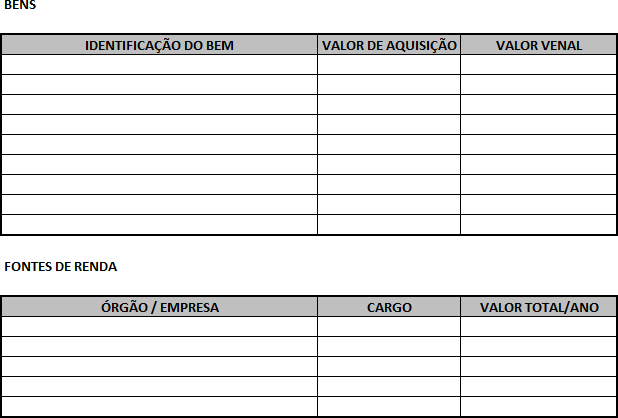 Declaro, sob as penas da lei, que as informações aqui prestadas são verdadeiras. Guatambu SC, _____  de _______________de ______________________________ASSINATURA DO SERVIDOR(A)DECLARAÇÃO DE PENALIDADEEu____________________________________,brasileiro(a),estadocivil__________,ocupação________________,residente e domicilio____________________ identidade sob o nº ____________,portador do CPF nº __________________,declaro para os devidos fins, nunca ter sofrido qualquer tipo de penalidade disciplinar ou contravenção, no exercício profissional, cargo ou função pública ou privada, por prática de atos desabonadores.Guatambu/SC ____ de ______________de           . ___________________________AssinaturaNOME DO (A) CONVOCADO(A)CARGOCARGA HORÁRIAAngelica Renata NienowProfessor Educação Infantil 40HNOMECARGOCARGA HORÁRIAREGIMESERVIDOR EFETIVOITEMDOCUMENTOSSIMNÃOFOLHAN/A1Foto 3x42Ficha cadastral preenchida (para o E-social)3Identidade e CPF (comprovação nacionalidade e maior de 18 anos)4Comprovante de estado civil (Certidão de nascimento, casamento ou união estável) e RG e CPF do cônjuge.5Título de eleitor (comprovação ao gozo de direitos políticos)6Certidão de quitação eleitoral7Comprovante de dispensa militar (para homens)8Registro em entidade de classe com validade9CNH (quando exigido para o cargo)10PIS/PASEP (cópia da carteira do trabalho)11Certidão de nascimento dos filhos ou RG. (desde que conste o CPF)12Comprovante de endereço atualizado até 90 dias ou declaração simples se não tiver no nome. (água, luz ou telefone)13Declaração de não-acumulação de cargo, função, emprego.14Se tem acumulação legal informar o cargo a qual pertence e a carga horária.15Declaração de não ter sofrido penalidades disciplinares na administração pública nos último 5 anos.16Declaração de bens (IRRF ou modelo disponibilizado p/ quem declara)17Comprovante de conta bancária no Banco do BrasilITEMDOCUMENTOS SERVIDOR EFETIVOSIMNÃOFOLHAN/A18Concurso Edital n° _______________ (pagina que contenha o n° do edital)19Data de homologação do concurso _______________20Data de validade do concurso _________________21Data de prorrogação do concurso ____________________22Comprovação da existência do cargo e vaga.    (pagina da lei que autoriza)23N° da portaria de nomeação ________________24Laudo de inspeção médica25Foi feito Termo de Posse para o cargo 26Foi publicado os atos no Diário Oficial do Município27Apresentou a habilitação exigida no edital28A classificação do concurso foi obedecida29Certidão negativa de antecedentes criminais e civil estadual.PREFEITURA MUNICIPAL DE GUATAMBUSecretaria Municipal de Administração RECADASTRAMENTO DOS DADOS PESSOAIS DO SERVIDORDADOS PESSOAIS*Nome: *CPF: *PIS/PASEP/NIT:  *Sexo:  Feminino  Masculino*Raça/Cor:  Branca  Negra  Parda Amarela Indígena  Não informado*Estado Civil:  Solteiro/União Estável   Casado  Divorciado  Separado  Viúvo*Grau de Instrução:  Analfabeto, inclusive o que, embora tenha recebido instrução, não se alfabetizou Até o 5º ano incompleto do Ensino Fundamental (antiga 4ª série) ou que se tenha alfabetizado sem ter frequentado escola regular 5º ano completo do Ensino Fundamental Do 6º ao 9º ano do Ensino Fundamental Incompleto (antiga 5ª a 8ª série) Ensino Fundamental Completo Ensino Médio Incompleto Ensino Médio Completo Educação Superior Incompleta Educação Superior Completa Pós-Graduação Completa Mestrado Completo Doutorado Completo*Tipo Sanguínio:  A B AB O*Fator RH:  Positivo NegativoDADOS DE NASCIMENTO*Data de Nascimento : *Município de Nascimento:  UF: País: *Nome da Mãe:  Nome do Pai:DOCUMENTOSCARTEIRA DE TRABALHO (CTPS)*Número da CTPS: Série: UF: Data de Expedição: REGISTRO GERAL (RG)Número do RG:  Órgão Emissor: Data da Expedição: REGISTRO NACIONAL DE ESTRANGEIRO (RNE)Número do RNE:  Órgão Emissor: Emissão RNE:   Validade RNE: N° CTPS/Série:  Validade CTPS: Expedição CTPS: TITULO DE ELEITORNúmero do Titulo de Eleitor:         Zona:                      Seção: Data de Emissão: Cidade:                                      UF: ÓRGÃO DE CLASSE (OC)Número do Órgão de Classe:  Órgão Emissor: Data de Emissão:  Data de Validade: CARTEIRA NACIONAL DE HABILITAÇÃO (CNH)Número do Registro da CNH:  Data de Emissão:  UF: Data de validade: Data da primeira Habilitação:  Categoria CNH: CARTEIRA DE RESERVISTANúmero da Carteira de Reservista:  Série da Reservista:  Categoria:  Data de Emissão:  Cidade / UF: COMPLEMENTOCERTIDAO DE CASAMENTONome do Cartório:  : Numero do Registro:                                   Numero do Livro:  Numero da Folha:                    Data de Entrada da Certidão: ENDEREÇO*Nome Logradouro:*Número:  Complemento: *Bairro:  *Município:  *CEP:               UF:           Tipo de Logradouro: TRABALHADOR ESTRANGEIRO (PREENCHER APENAS SE TRATAR-SE DE ESTRANGEIRO)Data da chegada ao Brasil: Classificação da Condição:  Visto permanente  Visto temporário Asilado Refugiado Solicitante de Refúgio Residente em país fronteiriço ao Brasil Deficiente físico e com mais de 51 anos Com residência provisória e anistiado, em situação irregular Permanência no Brasil em razão de filhos ou cônjuge brasileiros Beneficiado pelo acordo entre países do Mercosul Dependente de agente diplomático e/ou consular de países que mantém convênio de reciprocidade para o exercício de atividade remunerada no Brasil Beneficiado pelo Tratado de Amizade, Cooperação e Consulta entre a República Federativa do Brasil e a República PortuguesaCasado com brasileiro: Sim NãoTem filhos brasileiros: Sim NãoTRABALHADOR COM DEFICIÊNCIA (PREENCHER APENAS SE PORTADOR DE DEFICIÊNCIA)*Indicar se é Portador de Deficiência: Sim Não*Que tipo de deficiência (em caso positivo): Física Visual Auditiva Mental IntelectualINFORMAÇÕES DE READAPTAÇÃO (PREENCHER APENAS EM CASO DE READAPTAÇÃO)Reabilitado (INSS): Sim NãoReadaptado (RPPS): Sim NãoDEPENDENTES (SALÁRIO FAMÍLIA E/OU IMPOSTO DE RENDA)(Preencher tantos quanto forem a quantidade de dependentes)DEPENDENTE 1*Qualidade do dependente: Salário Família  Imposto de Renda*Tipo de Dependente:  Cônjuge Companheiro(a) com o(a) qual tenha filho ou viva há mais de 5 (cinco) anos Filho(a) ou enteado(a) até 21 (vinte e um) anos Filho(a) ou enteado(a) universitário(a) ou cursando escola técnica de 2º grau, até 24 (vinte e quatro) anos Filho(a) ou enteado(a) em qualquer idade, quando incapacitado física e/ou mentalmente para o trabalho Irmão(ã), neto(a) ou bisneto(a) sem arrimo dos pais, do(a) qual detenha a guarda judicial, até 21 (vinte e um) anos Irmão(ã), neto(a) ou bisneto(a) sem arrimo dos pais, com idade até 24 anos, se ainda estiver cursando estabelecimento de nível superior ou escola técnica de 2º grau, desde que tenha detido sua guarda judicial até os 21 (vinte e um) anos Irmão(ã), neto(a) ou bisneto(a) sem arrimo dos pais, do(a) qual detenha a guarda judicial, em qualquer idade, quando incapacitado física e/ou mentalmente para o trabalho Pais, avós e bisavós Menor pobre, até 21 (vinte e um) anos, que crie e eduque e do qual detenha a guarda judicial A pessoa absolutamente incapaz, da qual seja tutor ou curador   Ex-cônjuge que receba pensão de alimentos     *Nome do Dependente: *Data Nascimento do Dependente: *CPF do Dependente (Obrigatório para maiores de 14 anos): DEPENDENTE 2*Qualidade do dependente: Salário Família  Imposto de Renda*Tipo de Dependente:  Cônjuge Companheiro(a) com o(a) qual tenha filho ou viva há mais de 5 (cinco) anos Filho(a) ou enteado(a) até 21 (vinte e um) anos Filho(a) ou enteado(a) universitário(a) ou cursando escola técnica de 2º grau, até 24 (vinte e quatro) anos Filho(a) ou enteado(a) em qualquer idade, quando incapacitado física e/ou mentalmente para o trabalho Irmão(ã), neto(a) ou bisneto(a) sem arrimo dos pais, do(a) qual detenha a guarda judicial, até 21 (vinte e um) anos Irmão(ã), neto(a) ou bisneto(a) sem arrimo dos pais, com idade até 24 anos, se ainda estiver cursando estabelecimento de nível superior ou escola técnica de 2º grau, desde que tenha detido sua guarda judicial até os 21 (vinte e um) anos Irmão(ã), neto(a) ou bisneto(a) sem arrimo dos pais, do(a) qual detenha a guarda judicial, em qualquer idade, quando incapacitado física e/ou mentalmente para o trabalho Pais, avós e bisavós Menor pobre, até 21 (vinte e um) anos, que crie e eduque e do qual detenha a guarda judicial A pessoa absolutamente incapaz, da qual seja tutor ou curador   Ex-cônjuge que receba pensão de alimentos     *Nome do Dependente:  *Data Nascimento do Dependente: *CPF do Dependente (Obrigatório para maiores de 14 anos): DEPENDENTE 3*Qualidade do dependente: Salário Família  Imposto de Renda*Tipo de Dependente:  Cônjuge Companheiro(a) com o(a) qual tenha filho ou viva há mais de 5 (cinco) anos Filho(a) ou enteado(a) até 21 (vinte e um) anos Filho(a) ou enteado(a) universitário(a) ou cursando escola técnica de 2º grau, até 24 (vinte e quatro) anos Filho(a) ou enteado(a) em qualquer idade, quando incapacitado física e/ou mentalmente para o trabalho Irmão(ã), neto(a) ou bisneto(a) sem arrimo dos pais, do(a) qual detenha a guarda judicial, até 21 (vinte e um) anos Irmão(ã), neto(a) ou bisneto(a) sem arrimo dos pais, com idade até 24 anos, se ainda estiver cursando estabelecimento de nível superior ou escola técnica de 2º grau, desde que tenha detido sua guarda judicial até os 21 (vinte e um) anos Irmão(ã), neto(a) ou bisneto(a) sem arrimo dos pais, do(a) qual detenha a guarda judicial, em qualquer idade, quando incapacitado física e/ou mentalmente para o trabalho Pais, avós e bisavós Menor pobre, até 21 (vinte e um) anos, que crie e eduque e do qual detenha a guarda judicial A pessoa absolutamente incapaz, da qual seja tutor ou curador   Ex-cônjuge que receba pensão de alimentos     *Nome do Dependente:  *Data Nascimento do Dependente: *CPF do Dependente (Obrigatório para maiores de 14 anos): DEPENDENTE 4*Qualidade do dependente: Salário Família  Imposto de Renda*Tipo de Dependente:  Cônjuge Companheiro(a) com o(a) qual tenha filho ou viva há mais de 5 (cinco) anos Filho(a) ou enteado(a) até 21 (vinte e um) anos Filho(a) ou enteado(a) universitário(a) ou cursando escola técnica de 2º grau, até 24 (vinte e quatro) anos Filho(a) ou enteado(a) em qualquer idade, quando incapacitado física e/ou mentalmente para o trabalho Irmão(ã), neto(a) ou bisneto(a) sem arrimo dos pais, do(a) qual detenha a guarda judicial, até 21 (vinte e um) anos Irmão(ã), neto(a) ou bisneto(a) sem arrimo dos pais, com idade até 24 anos, se ainda estiver cursando estabelecimento de nível superior ou escola técnica de 2º grau, desde que tenha detido sua guarda judicial até os 21 (vinte e um) anos Irmão(ã), neto(a) ou bisneto(a) sem arrimo dos pais, do(a) qual detenha a guarda judicial, em qualquer idade, quando incapacitado física e/ou mentalmente para o trabalho Pais, avós e bisavós Menor pobre, até 21 (vinte e um) anos, que crie e eduque e do qual detenha a guarda judicial A pessoa absolutamente incapaz, da qual seja tutor ou curador   Ex-cônjuge que receba pensão de alimentos     *Nome Dependente: *Data Nascimento do Dependente: *CPF do Dependente (Obrigatório para maiores de 14 anos): DEPENDENTE 5*Qualidade do dependente: Salário Família  Imposto de Renda*Tipo de Dependente:  Cônjuge Companheiro(a) com o(a) qual tenha filho ou viva há mais de 5 (cinco) anos Filho(a) ou enteado(a) até 21 (vinte e um) anos Filho(a) ou enteado(a) universitário(a) ou cursando escola técnica de 2º grau, até 24 (vinte e quatro) anos Filho(a) ou enteado(a) em qualquer idade, quando incapacitado física e/ou mentalmente para o trabalho Irmão(ã), neto(a) ou bisneto(a) sem arrimo dos pais, do(a) qual detenha a guarda judicial, até 21 (vinte e um) anos Irmão(ã), neto(a) ou bisneto(a) sem arrimo dos pais, com idade até 24 anos, se ainda estiver cursando estabelecimento de nível superior ou escola técnica de 2º grau, desde que tenha detido sua guarda judicial até os 21 (vinte e um) anos Irmão(ã), neto(a) ou bisneto(a) sem arrimo dos pais, do(a) qual detenha a guarda judicial, em qualquer idade, quando incapacitado física e/ou mentalmente para o trabalho Pais, avós e bisavós Menor pobre, até 21 (vinte e um) anos, que crie e eduque e do qual detenha a guarda judicial A pessoa absolutamente incapaz, da qual seja tutor ou curador   Ex-cônjuge que receba pensão de alimentos     *Nome Dependente: *Data Nascimento do Dependente: *CPF do Dependente (Obrigatório para maiores de 14  anos): APOSENTADORIARecebe benefício de aposentadoria por contribuição ou idade? Sim NãoPor qual regime previdenciário? RGPS (INSS) RPPS (Fundo de Previdência)Data de Aposentadoria:  INFORMAÇÕES CONTATO (DADOS DE CONTATO DO PRÓPRIO SERVIDOR)Telefone residencial: Telefone celular: Telefone alternativo (caso possua mais de um número): Email: Email alternativo (caso possua mais de um email): 